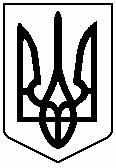 УКРАЇНАСЕРЕДНЯ ЗАГАЛЬНООСВІТНЯ ШКОЛА І-ІІІ СТУПЕНІВс.Бабин Кельменецького району Чернівецької областівул. Шкільна, 1, с. Бабин Кельменецького району, Чернівецької області,60115  тел.:  (03732) 3-58-41, E-mail:shkolababin@meta.ua  Код ЄДРПОУ  31898826НАКАЗ11.09.2020  											№ 45-г Про внесення змін до наказу закладу освіти  від 31.08.2020 № 54 «Про структуру  2020/2021 навчального року та організацію освітнього процесу в закладі на  період карантину у зв’язку поширенням коронавірусної хвороби (COVID-19)»Відповідно Законів України «Про освіту», «Про забезпечення санітарного та епідемічного благополуччя населення», постанови Кабінету Міністрів України від 22.07.2020 № 641 «Про встановлення карантину та запровадження посилених протиепідемічних заходів на території із значним поширенням гострої респіраторної хвороби COVID-19», постанови Головного державного санітарного лікаря України від 22.08.2020 №50 «Про затвердження протиепідемічних заходів у закладах освіти на період карантину у зв’язку поширенням коронавірусної хвороби (COVID-19)», протокольних рішень Державної комісії техногенно-екологічної безпеки та надзвичайних ситуацій від 19.08.2020 № 23 та від 20.08.2020 № 24 «Про встановлення рівнів епідемічної небезпеки поширення COVID-19», протокольного рішення позачергового засідання Державної комісії техногенно-екологічної безпеки та надзвичайних ситуацій від 27.08.2020 №26, рішення позачергового засідання обласної комісії з питань техногенно-екологічної безпеки та надзвичайних ситуацій від 21.08.2020 №42, наказу Департаменту освіти і науки Чернівецької обласної державної адміністрації від 11.09.2020 №269  «Про організацію роботи закладів освіти у 2020/2021 навчальному році на період карантину у зв’язку поширенням коронавірусної хвороби (COVID-19) (зі змінами від 04.09.2020 №266), наказу відділу освіти Кельменецької РДА від 11.09.2020 № 137 «Про внесення змін до наказу відділу освіти  райдержадміністрації  від 28.08.2020 №126 «Про організацію роботи закладів освіти району у 2020/2021 навчальному році на період карантину у зв’язку поширенням коронавірусної хвороби (COVID-19)» та з метою збереження життя та здоров’я учасників освітнього процесуНАКАЗУЮ:1. Внести зміни до п.1 наказу, виклавши у наступній редакції:Заборонити відвідування закладу освіти здобувачам освіти.2. На підставі рішення педагогічної ради (від 11.09.2020 протокол № 2) перенести осінні канікули з 26.10.2020 по 02.11.2020 на 14.09.2020 по 18.09.20203. Розпочати освітній процес з 21 вересня 2020 року за дистанційною формою навчання.3) Призупинити відвідування Кельменецького інклюзивно-ресурсного центру.4. Наказ розмістити на інформаційному сайті закладу освіти.5. Контроль за виконанням наказу залишаю за собою.Директор школи							Валентина ТОЛОШНЯК